Отчет о деятельности дополнительной услуги «Творческая мастерская» за 2020-2021 учебный годХудожественная деятельность – важнейшее средство познания мира и развития знаний эстетического восприятия, так как оно связано с самостоятельной, практической и творческой деятельностью ребенка. На занятиях в «Творческой мастерской» используются нетрадиционные способы изображения, которые позволяют разнообразить способности воспитанников в рисовании, пробуждают интерес к исследованию изобразительных возможностей материалов, и, как следствие, привлекают внимание к изобразительной деятельности в целом.В настоящее время дети владеют многими нетрадиционными техниками: рисование пальчиками, рисование ладошками, тычок жёсткой полусухой кистью, оттиски пробкой, смятой бумагой, одноразовой вилкой, печатками из овощей. Малышам очень нравится такое разнообразие, и поэтому детские работы стали более понятными, интересными.На протяжении всего учебного года в своей работе мы уделяли большое внимание взаимодействию с родителями: проводили консультации, индивидуальные беседы по запросам родителей, мастер-классы, дни открытых дверей, оформляли папки-передвижки и др.Таким образом, применение нетрадиционных художественных техник создает атмосферу непринужденности, раскованности, способствует развитию инициативы, самостоятельности детей, позволяет отойти от предметного изображения, выразить в рисунке свои чувства и эмоции, вселяет уверенность в своих силах, создает эмоционально-положительное отношение к деятельности. У воспитанников повысился тонус мускулатуры рук; изменилось ценностное отношение к результатам своей деятельности и деятельности других детей.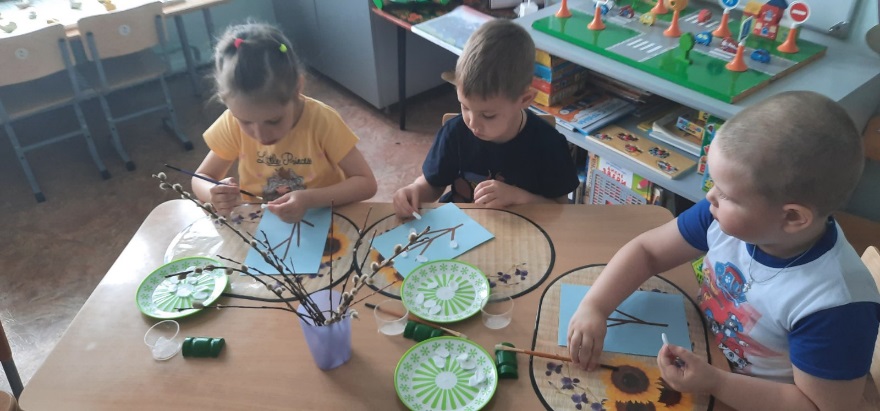 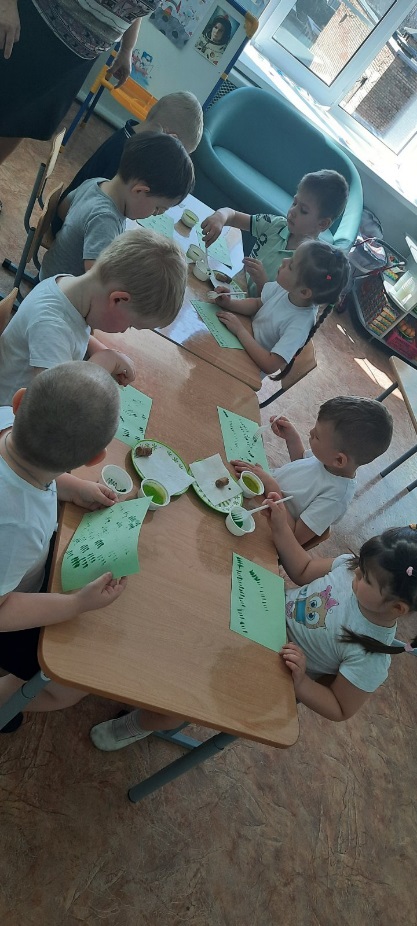 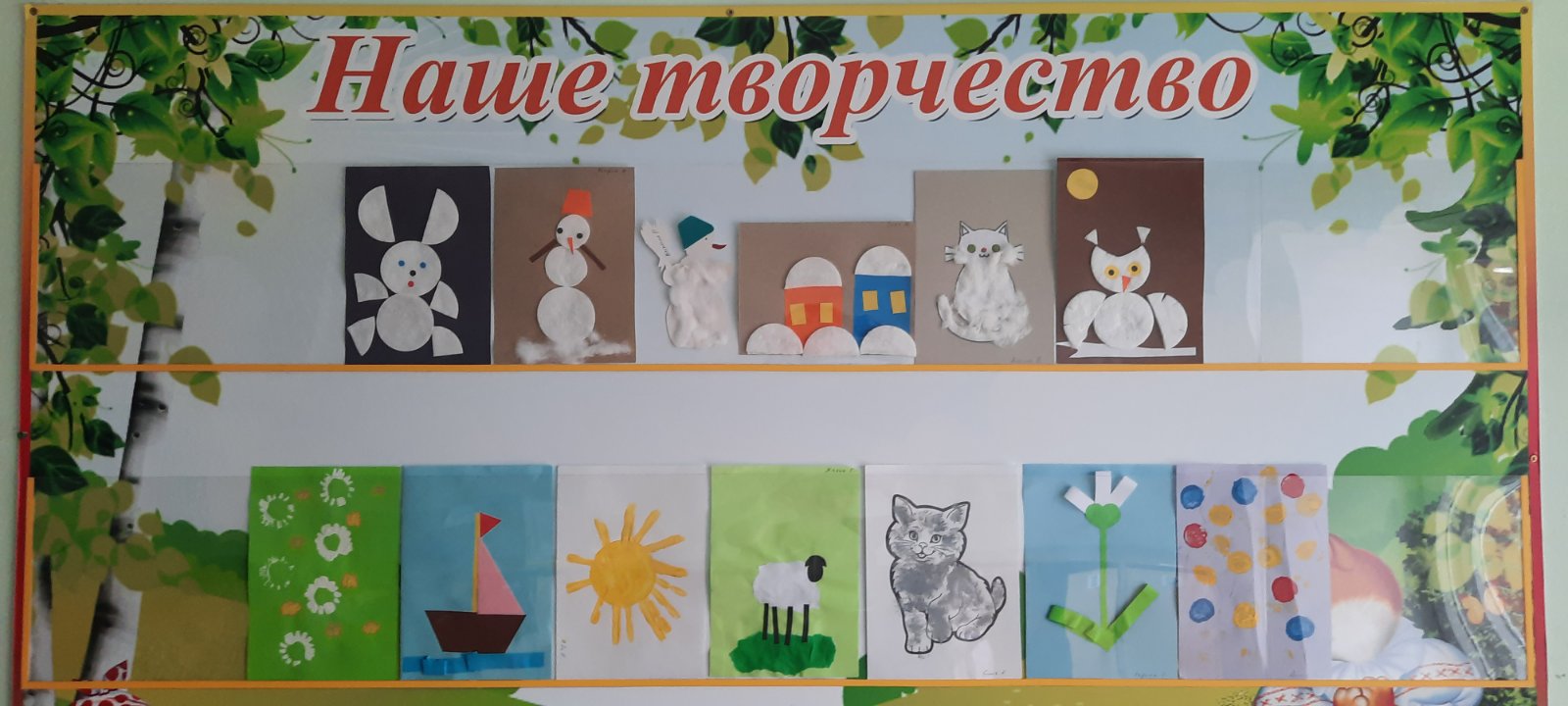 